GibraltarGibraltarGibraltarGibraltarMay 2026May 2026May 2026May 2026SundayMondayTuesdayWednesdayThursdayFridaySaturday12May Day3456789101112131415161718192021222324252627282930Spring bank holiday31NOTES: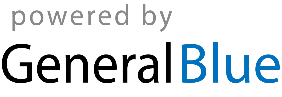 